FORM DTO BE RETAINED BY THE PARENTNOTE:Staff accompanying students on excursions will take all reasonable care while the students are in their charge to protect them from injury and to control and supervise their behaviour and activities. Parents/Guardians should be aware that staff members are not responsible for injuries or damage to property which may occur on an excursion where, in all circumstances, staff have not been negligent.Parents are required to inform organisers well before the scheduled excursion departure of any change to their child’s health and fitness so that appropriate supervision may be arranged.Where it is considered necessary, College Staff will arrange medical assessment and treatment for students.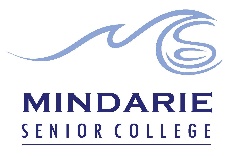 Mindarie Senior CollegeParent Information FormReason  For Excursion or School Camp:ECU Uni Prep in Schools programStudents will experience discipline-specific workshops, tour the ECU facilities, and engage with student ambassadors. You will also be introduced to ECU’s extensive learning support services. This on-campus experience will complement the learning outcomes of the four units you are completing during your school study.Date of Excursion:Thursday 24th November 2022                            Time   9:15am – 2.30pmCost & Payment Method:There is no cost for this event.Consent due:Friday 18th November       Please return to the Front OfficeLocation:Edith Cowan University,  Joondalup Campus : Kendrew Crescent JoondalupTransport Arrangements:Parents and students are responsible for the safe and legal transport to and from the Joondalup Campus of ECU.Students are required to meet outside the front of the Library, Building 31 at 9:15am.   See campus map. Student Contact Arrangements During Excursion:Karen Hart M:  0414 483 995Karen Hart M:  0414 483 995Supervision To Be Provided:Teacher in Charge: Karen Hart  Supervision To Be Provided:Accompanying Teachers: Luke Foster, Susan Johnson, Sarah McClure and Michelle Rhodes Staff Action In Case of Accident Or Illness on the Excursion:Parents will be contacted by the Teacher in Charge and Emergency Management plan will be followed.Parents will be contacted by the Teacher in Charge and Emergency Management plan will be followed.Other informationStudents are permitted to wear neat casual clothing, with closed in shoes. Food:  either BYO or morning tea and lunch can be purchased at campus cafes.For identification purposes students will wear a MSC lanyard with Karen Hart’s mobile number printed on it.Students are permitted to wear neat casual clothing, with closed in shoes. Food:  either BYO or morning tea and lunch can be purchased at campus cafes.For identification purposes students will wear a MSC lanyard with Karen Hart’s mobile number printed on it.